                    До : Всички   заинтересованиОБЯВЛЕНИЕВъв  връзка  с  чл.61,ал.3 от АПК и Заявление вх. № 95.00-44/15.02.2019г.  за  издадена   Заповед  №489/23.04.2019г. (ОЕС 2 / от 22.04.2019г., закл. II-3)  за  ПУП –ИПР/изменение плана на регулация/ на гр.Ихтиман за обособяване на нов имот с план.№2911, нов УПИ I-2911 и нов квартал 165“б“ в терен заключен между улици с о.т.214б-317г-317в-317б-317а-308а по плана на гр.Ихтиман. Новообразуван УПИ I-2911 е с площ от 1900кв.м.Проектът  се  намира  в  Дирекция  „Специализирана  администрация“ в  сградата  на техническа  служба  на  община Ихтиман.           На  основание  чл.215  ,ал.1  и  ал.4 от ЗТ  в  14-дневен  срок  от  съобщаването,  заинтересованите  лица  могат  да  обжалват  заповедта  чрез  общинската  администрация  до  Административен  съд  -  София  област. От Община Ихтиман                                                            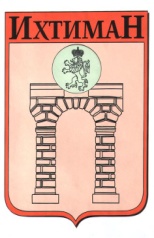 ОБЩИНА ИХТИМАН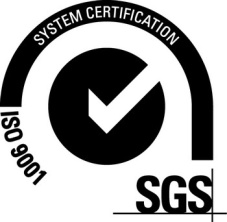  2050 гр. Ихтиман, ул. „Цар Освободител“ № 123 0724 / 82381,  0724 / 82550, obshtina_ihtiman@mail.bg